Введение«1С: Предприятие» является универсальной системой автоматизации деятельности предприятия. За счет своей универсальности система «1С: Предприятие» может быть использована для автоматизации самых разных участков экономической деятельности предприятия: учета товарных и материальных средств, взаиморасчетов с контрагентами и др.Для специалиста, принимающего решение о выборе средства автоматизации, достаточно важно быть уверенным, что система не будет для предприятия «черным ящиком», и существует реальная возможность понять работу системы и, при необходимости, изменить. Поэтому открытость прикладных решений системы «1С: Предприятие» является очень существенным моментом. В состав системы «1С: Предприятие» входит «Конфигуратор» - мощное инструментальное средство быстрой разработки и модификации прикладных решений.Пользователи «1С: Предприятия» могут применять те же инструментальные средства, что и разработчики фирмы «1С» или других компаний, разрабатывающих тиражные решения.Данная контрольная работа заключается в разработке конфигурации системы 1С: Предприятие 8.2 и выполнение индивидуального задания.Задание на разработкуВыполнение задания состоит из следующих этапов. Сформировать новую  конфигурацию в режиме УП. Создать  в конфигурации подсистемы: «Лабораторная работа 1», «Администрирование». Расположить их на панели разделов в указанной последовательности. Создать две роли: Администратор, наделенный  всеми правами, в т. числе и административными, и пользователь без административных прав. Создать двух пользователей, один из которых должен играть роль администратора, а второй – пользователя. Создать константу, указанную в задании, включив ее в  подсистему «Администрирование». Дополнительно  создать форму констант, включив ее в подсистему «Администрирование». В пользовательском режиме задать значение данной константы. В дальнейшем при запуске приложения выводить значение данной константы в окно сообщений. Если для разработки типа константы необходимо разработать дополнительные объекты,  включить их в подсистему «Лабораторная работа 1». Разработать  справочники, указанные в задании. Включить их в подсистему «Лабораторная работа 1». Основной (первый в каждом задании) справочник должен быть многоуровневым.  Количество уровней - произвольно. Название групп в справочнике - произвольно. Решение задачи состоит из следующих этапов:   Описать структуры справочников средствами конфигуратора;   Разработать формы диалога ввода данных в справочники ( как для ввода групп, так и для ввода элементов). Группы справочников должны состоять только из кодов и наименований;   В режиме 1С:Предприятие ввести несколько групп, содержащий не менее 2-3 элементов.   Дополнительно  в случае необходимости разработать объекты метаданных, необходимые для работы  заданного справочника в Конфигурации.   Обеспечить проверку заполнения всех реквизитов шапки основного  справочника. Разрешать запись элемента справочника только в случае заполненности всех реквизитов шапки.   Поместить команду создания нового элемента основного справочника в задании на рабочий стол приложения.   В форму списка основного справочника вставить кнопку с названием «Справка». При нажатии на эту кнопку программа должна вывести в окно сообщений справку. Содержание справки – см.  варианты заданий. Использовать команду  Сообщить(…)   Для разработанного основного справочника сформировать подчиненный справочник. Структура справочника – см. варианты.  Проверку заполненности трех  обязательных  (произвольных) реквизитов  основного справочника  перед  записью  элемента   справочника выполнить программным путем, поместив процедуру проверки в модуль менеджера. Создать обработку, которая должна выводить список всех справочников, разработанных в конфигурации. Для вывода информации использовать команду  Сообщить(…) Вариант 23Константа   «Название информационной базы », тип  «Строка” Справочник пользователей Код Наименование Пароль Табличная часть элементов справочника содержит список объектов, к которым  пользователь имеет доступ и имеет следующую структуру: Тип объекта ( перечисление - фирма, контрагент, склад) Объект (элемент справочников «фирмы, контрагенты, склады») 3. Справочник дополнительных свойств пользователя (подчиненный) Право на ввод нового объекта (да, нет) Электронный адрес (строка) .Замечание 1. При вводе нового элемента справочника обеспечить автоматическое заполнение  реквизита "Пароль "  предопределенным значением   - выбрать произвольно ( по умолчанию). Замечание 	2. 	Сформировать 	предопределенную 	группу 	в 	справочнике «Администраторы» Получить справку: вывести наименования всех пользователей, имеющих доступ к складам. Разработка конфигурацииСоздаем новую информационную базу.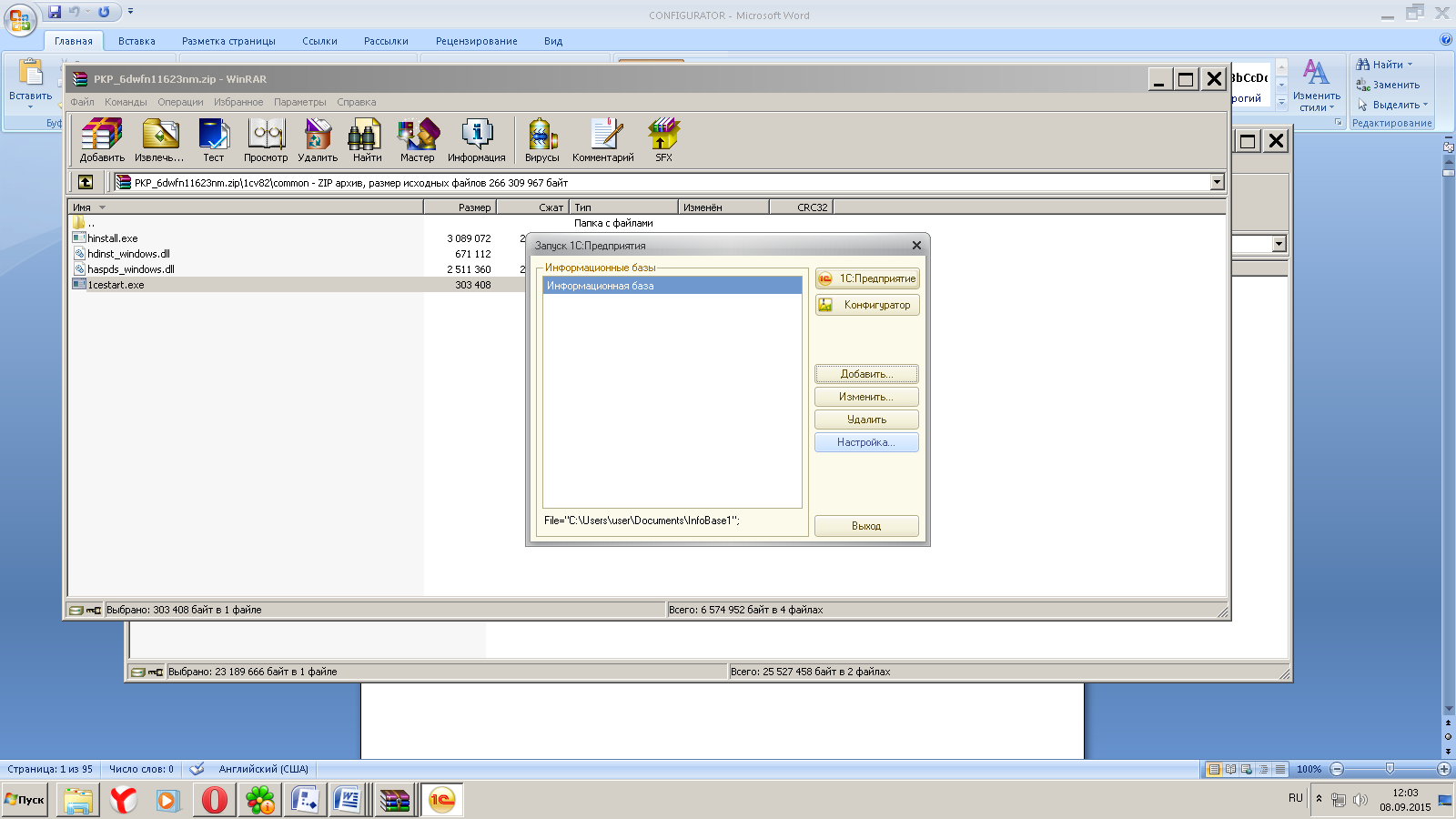 Добавляем две подсистемы – «Лабораторная работа 1» и «Администрирование».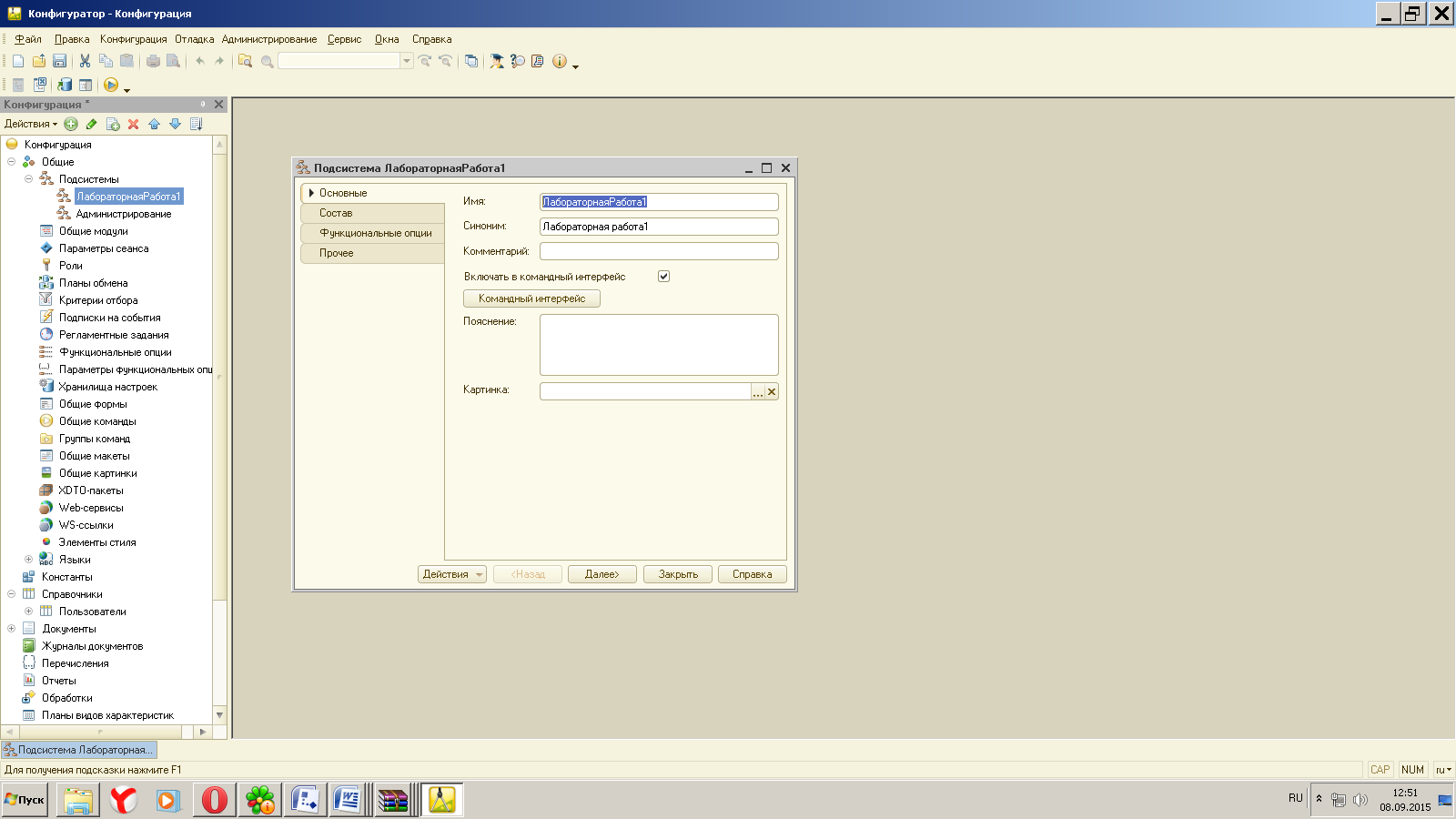 Создаем две роли для нашей базы – Администратор и Пользователь. Для Администратора ставим все права, а для пользователя – кроме администраторских прав.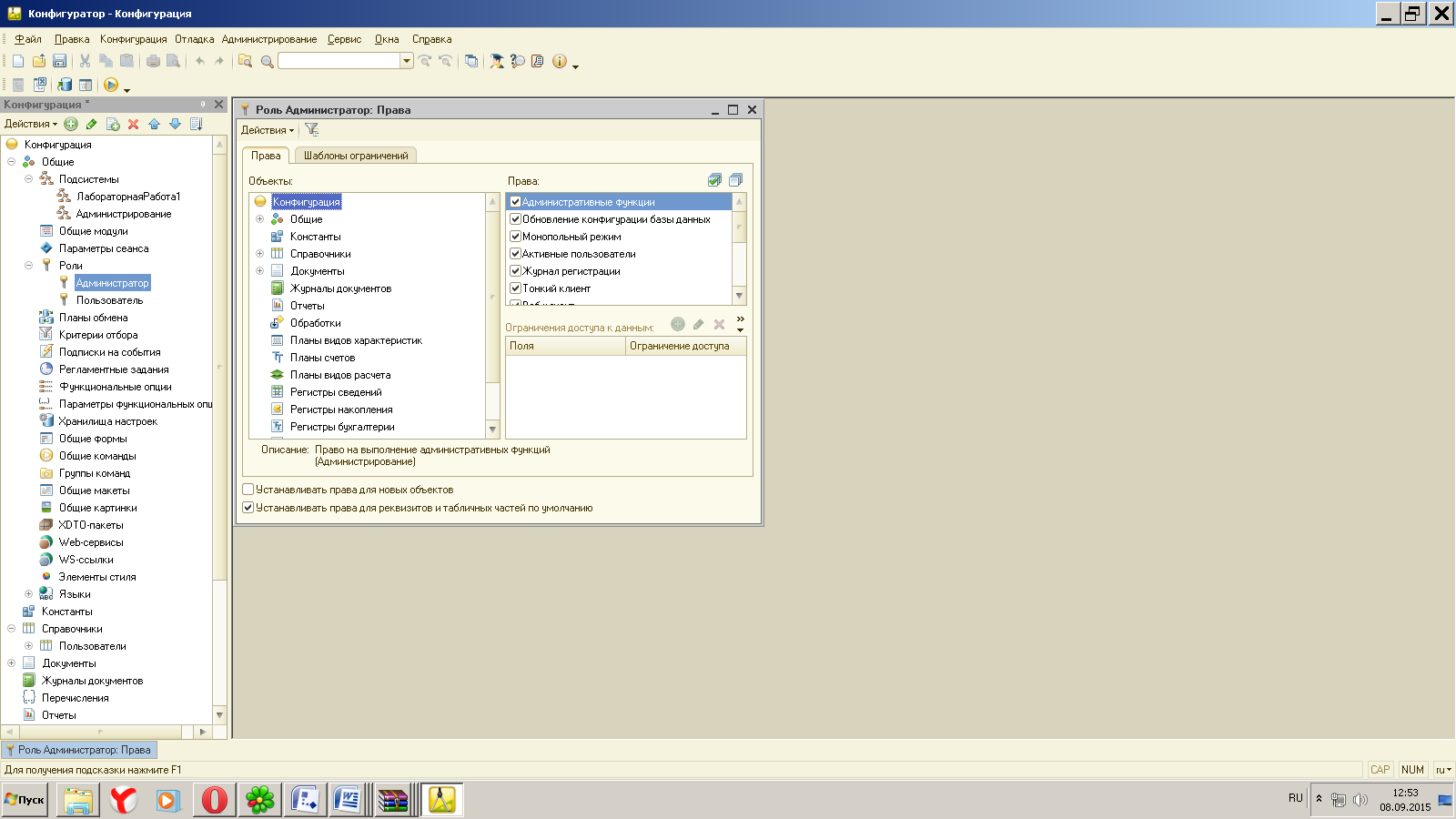 Создаем двух пользователей системы – Администратор и Пользователь, ставим галочки напротив ранее созданных ролей, для каждого подходящую.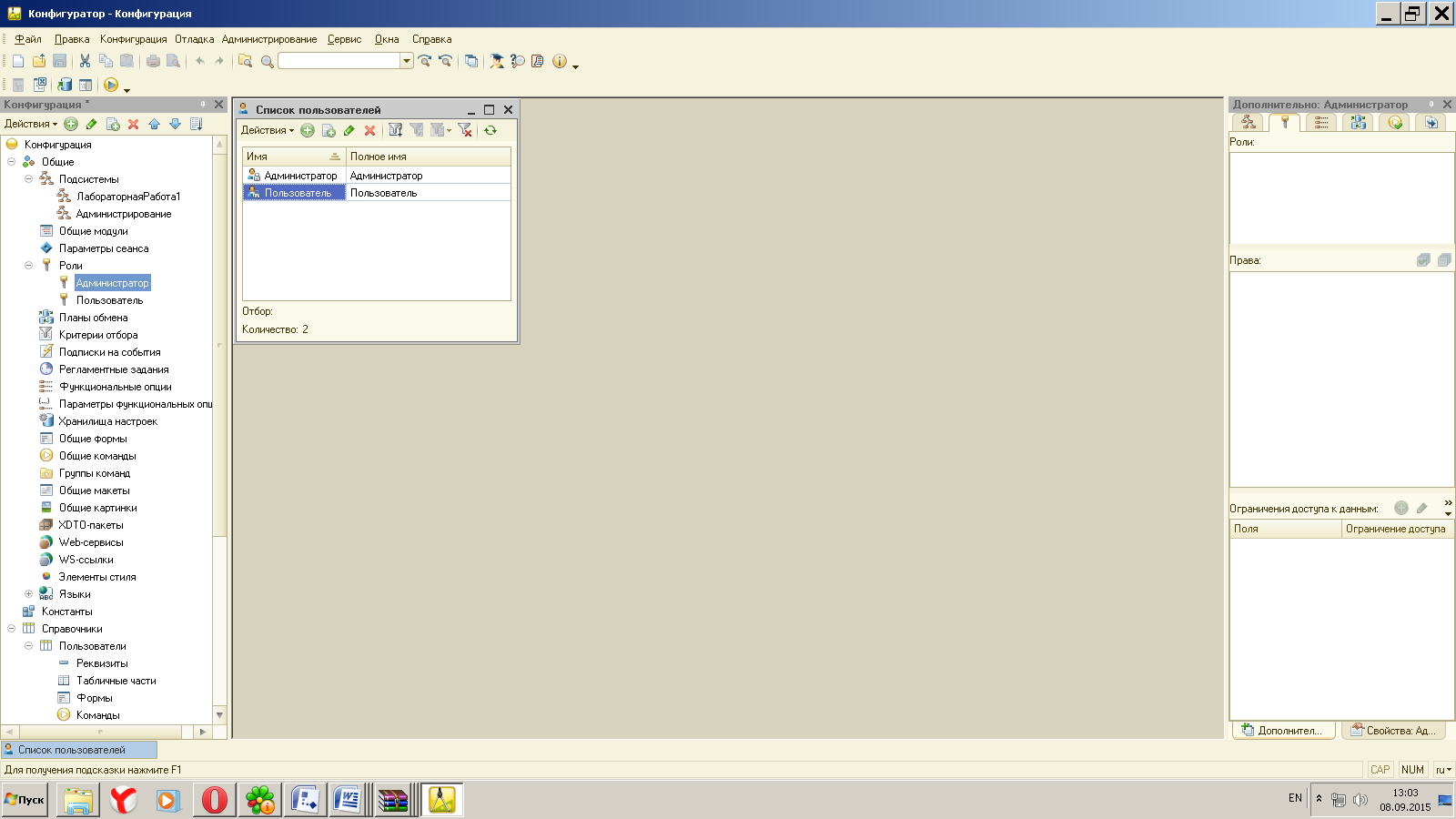 Теперь приступим к созданию константы – Новая информационная база и сразу сформируем форму для константы.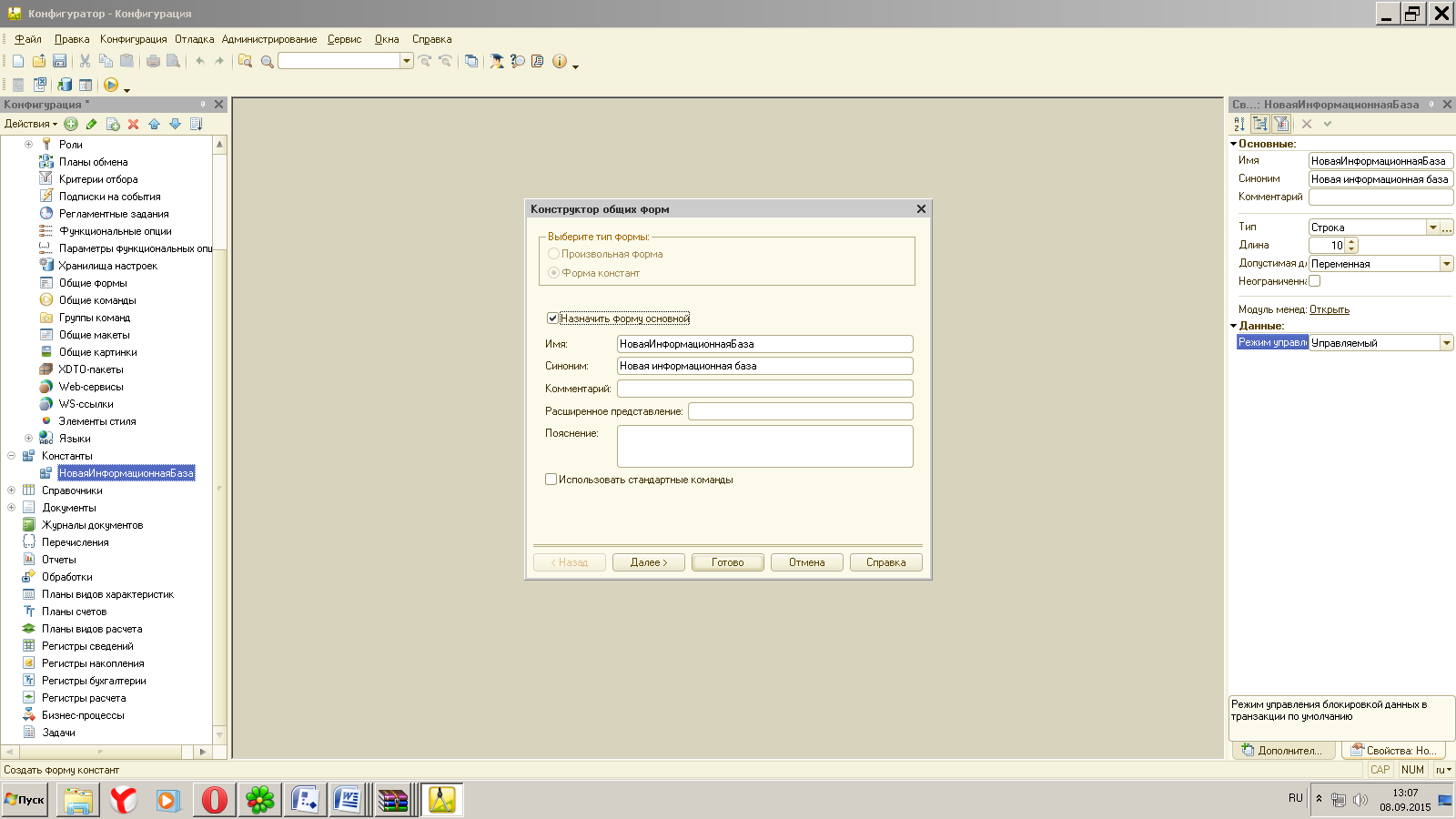 Вот ее конструктор.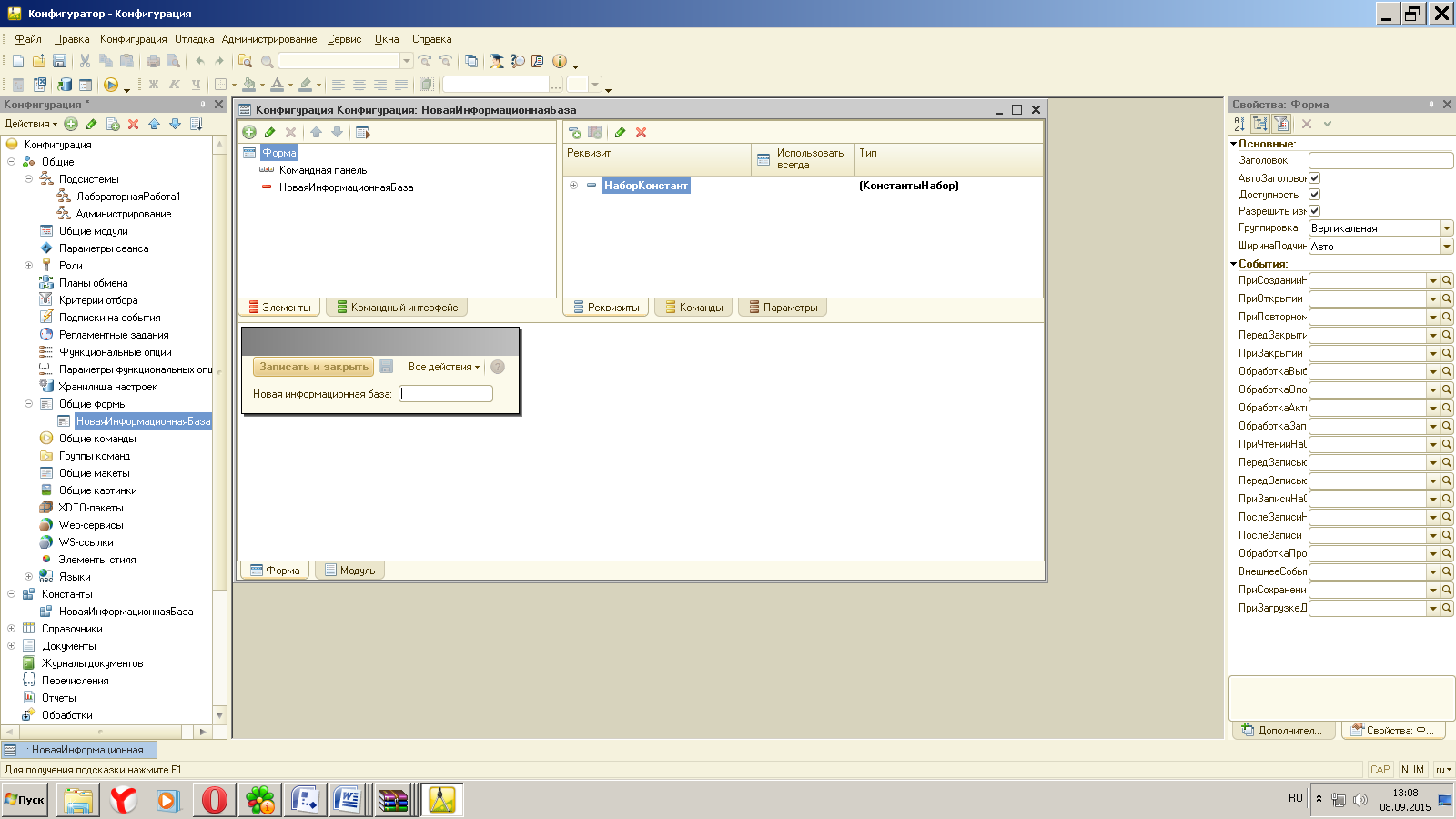 Создадим справочник Пользователи. И пропишем реквизиты, которые указаны в задании.СПИСОК ИСПОЛЬЗОВАННЫХ ИСТОЧНИКОВГобец, А.П. Реализация прикладных задач в системе «1С:Предприятие 8.2» / А.П. Гобец, Д.В. Козырев, Д.С. Кухлевский, Е.Ю. Хрусталева – М.: 1С - Паблишинг, 2010. – 714 с.Ощенко, И.А. Системы и сети передачи данных / И.А. Ощенко. - СПб.: БХВ-Петербург, 2013. - 272 с.Меркулова, Т.А.  Разработка управляемого приложения на платформе 1С:Предприятие 8. Учебное пособие / Т.А.  Меркулова. - У.: УлГТУ, 2012.- 329с.Создание конфигураций 1С: процесс разработки [Электронный ресурс]. – Режим доступа: http://helpme1c.ru/sozdie-konfigacij-1s-azy-3. – Заглавие с экрана. – (Дата обращения: 05.08.2015).1С: Предприятие 8.0. Универсальный самоучитель  [Электронный ресурс]. – Режим доступа: http://mon-plaisir.su/librusec/b/318899/read. – Заглавие с экрана. – (Дата обращения: 02.08.2015).